PLATONE(Atene, 427-347 a.C.)Vita di Platone (pag.131).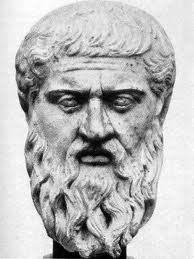 Nasce nel 427 a.C. ad Atene da una famiglia aristocratica.Diviene discepolo di Socrate; la condanna a morte del maestro, che considera il più grande uomo del suo tempo, lo colpisce moltissimo. Come ha potuto la democrazia ateniese commettere un’ingiustizia tanto grande, condannando Socrate? Platone ritiene allora che la politica debba essere riformata e rifondata: al potere devono esserci coloro che sanno bene cosa è giusto e cosa è sbagliato. E cioè, chi? I filosofi.A Siracusa, da Dionigi il Vecchio, Platone prova a mettere in pratica le sue idee, come si legge in una delle sue lettere (la Lettera VII). Ma non gli capitano che guai: Dionigi il Vecchio lo vende come schiavo! Pagato il suo riscatto, Platone tornò ad Atene, dove fondò una propria scuola: l’Accademia (scuola che si chiama così perché sorge in un ginnasio dedicato all’eroe Accademo). 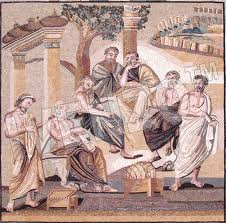 Proverà altre volte a tornare a Siracusa per mettere in pratica le sue idee; tutte le volte, però, i suoi sforzi risultarono vani.Platone morì ad Atene nel 347 a.C.Le opere (vedi pag.119)Di Platone abbiamo 36 opere (per la maggior parte dialoghi) e 13 lettere.Le opere platoniche si dividono in tre gruppi (sottolineo quelle di cui parliamo):Opere della giovinezza (in cui il protagonista è Socrate e il suo pensiero); Apologia di Socrate, Critone, Lachete, Liside, Carmide, Eutifrone, Eutidemo, Ippia minore, Ippia maggiore, Cratilo, Menesseno, Protagora, Gorgia, Ione.Opere della maturità (sulla conoscenza, sull’amore, sulla politica…); Menone, Fedone, Repubblica, Simposio, Fedro.Opere della vecchiaia (che approfondiscono la teoria delle idee); Parmenide, Teeteto, Sofista, Politico, Timeo, Crizia, Filebo, Leggi.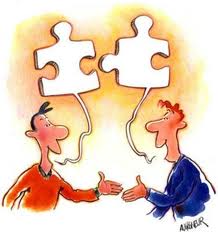 Tutte le sue opere sono scritte in forma di DIALOGO. Socrate diceva che di filosofia non si può scrivere: la filosofia è una cosa che si “fa”, attraverso il dialogo con altre persone. Platone – discepolo di Socrate – pensa a una via di mezzo: scrive delle opere, è vero, ma lo fa sotto forma di dialogo (in cui Socrate è quasi sempre il protagonista principale). Questo perché, attraverso il dialogo, Platone vuole rendere evidente il metodo attraverso cui si fa filosofia, ossia la discussione lenta e ragionata insieme ad altre persone.L’uso dei miti (par.5, pag.121)In questi dialoghi Platone, che è anche un grande artista oltre che uno dei più importanti filosofi della storia, fa spesso uso di miti.Platone non prende i miti religiosi già esistenti così come sono: li modifica, li corregge e a volte ne inventa di nuovi.Questi racconti servono a Platone per spiegare una verità filosofica non attraverso concetti, ma per immagini. Insomma, i miti sono “racconti verosimili” che servono a facilitare la comprensione di argomenti piuttosto difficili. Brano tratto dalla Lettera VII.Quando io arrivai la prima volta a Siracusa avevo all’incirca quarant’anni. Dione [amico di Platone, l’uomo che lo ha chiamato a Siracusa] proprio allora maturò quell’idea che in seguito non mutò più: era convinto, cioè, che i Siracusani meritassero la libertà, sotto la guida delle migliori leggi. [...] È importante che giovani e non giovani ascoltino il modo in cui si formò questo pensiero. Cercherò dunque di illustrarvelo fin dall’inizio, approfittando di questa occasione propizia.La vocazione politica del giovane Platone e le sue delusioni.Da giovane anch’io feci l’esperienza che molti hanno condiviso. Pensavo, non appena divenuto padrone del mio destino, di volgermi all’attività politica.[C]Avvennero nel frattempo alcuni bruschi mutamenti nella situazione politica della città. Il governo di allora, attaccato da più parti, passò in altre mani, finendo in quelle di cinquantun uomini di cui undici erano in città e dieci al Pireo; ciascuno di questi aveva il compito di presiedere al mercato e aveva incarichi amministrativi. Al di sopra di tutti c’erano però trenta magistrati [D] che erano dotati di pieni poteri.Caso volle che fra questi si trovassero alcuni miei parenti e conoscenti che non esitarono a invitarmi nel governo, ritenendo questa un’esperienza adatta a me. Considerata la mia giovane età, non deve meravigliare il mio stato d’animo: ero convinto che avrebbero portato lo Stato da una condizione di illegalità ad una di giustizia. E così prestai la massima attenzione al loro operato.Mi resi conto, allora, che in breve tempo questi individui riuscirono a far sembrare l’età dell’oro il periodo precedente, e fra le altre scelleratezze di cui furono responsabili, mandarono, insieme ad altri, [E] il vecchio amico Socrate –una persona che non ho dubbi a definire l’uomo più giusto di allora- a rapire con la forza un certo cittadino al fine di sopprimerlo. E fecero questo [325 A] con l’intenzione di coinvolgerlo con le buone o con le cattive nelle loro losche imprese. Ma Socrate si guardò bene dall’obbedire, deciso ad esporsi a tutti i rischi, pur di non farsi complimenti delle loro malefatte.A vedere queste cose ed altre simili a queste di non minore gravità, restai davvero disgustato e ritrassi lo sguardo dalle nefandezze di quei tempi.Poco dopo avvenne che il potere dei Trenta crollasse e con esso tutto il loro sistema di governo. Ed ecco di nuovo prendermi quella mia passione [B] per la vita pubblica e politica; questa volta però fu un desiderio più pacato. Anche in quel momento di confusione si verificarono molti episodi vergognosi, ma non fa meraviglia che nelle rivoluzioni anche le vendette sui nemici siano molto più feroci. Tuttavia gli uomini che in quella circostanza tornarono al governo si comportarono con mitezza.Avvenne però che alcuni potentati coinvolgessero in un processo quel nostro amico Socrate, accusandolo del più grave dei reati, e, [C] fra l’altro, di quello che meno di tutti si addiceva ad no come Socrate. Insomma, lo incriminarono per empietà, lo ritennero colpevole e lo uccisero; e pensare che proprio lui si era rifiutato di prender parte all’arresto illegale di uno dei loro amici, quando erano banditi dalla Città e la malasorte li perseguitava.Di fronte a tali episodi, a uomini siffatti che si occupavano di politica, a tali leggi e costumi, quanto più, col passare degli anni, riflettevo, tanto più mi sembrava difficile dedicarmi alla politica mantenendomi onesto. [D] Senza uomini devoti e amici fidati non era possibile combinare nulla e d’altra parte non era per niente facile trovarne di disponibili, dato che ormai il nostro stato non era più retto secondo i costumi e il modo di vivere dei padri ed era impossibile acquisirne di nuovi nell’immediato.Il testo delle leggi, e anche i costumi andavano progressivamente corrompendosi ad un ritmo impressionante, a tal punto che uno come me, [E] all’inizio pieno di entusiasmo per l’impegno nella politica, ora, guardando ad essa e vedendola completamente allo sbando, alla fine fu preso da vertigini.Solo i filosofi avrebbero potuto riscattare la politica.In verità, non cessai mai di tenere sott’occhio la situazione, per vedere se si verificavano miglioramenti o riguardo a questi specifici aspetti [326 A] oppure nella vita pubblica nel suo complesso, ma prima di impegnarmi concretamente attendevo sempre l’occasione propizia. Ad un certo punto mi feci l’idea che tutte le città soggiacevano a un cattivo governo, in quanto le loro leggi, senza un intervento straordinario e una buona dose di fortuna, si trovavano in condizioni pressoché disperate. In tal modo, a lode della buona filosofia, fui costretto ad ammettere che solo da essa viene il criterio per discernere il giusto nel suo complesso, sia a livello pubblico che privato. I mali, dunque, [B] non avrebbero mai lasciato l’umanità finché una generazione di filosofi veri e sinceri non fosse assurta alle somme cariche dello Stato, oppure finché la classe dominante negli Stati, per un qualche intervento divino, non si fosse essa stessa votata alla filosofia.